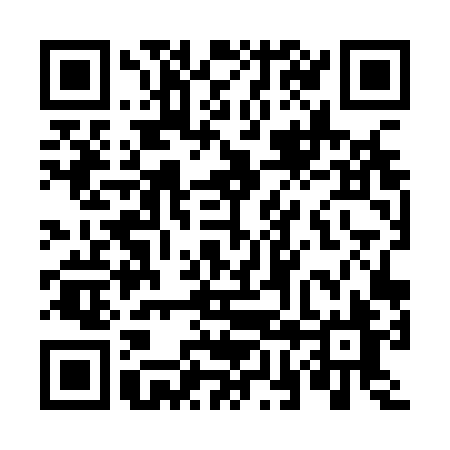 Ramadan times for Anshan, ChinaMon 11 Mar 2024 - Wed 10 Apr 2024High Latitude Method: Angle Based RulePrayer Calculation Method: Muslim World LeagueAsar Calculation Method: ShafiPrayer times provided by https://www.salahtimes.comDateDayFajrSuhurSunriseDhuhrAsrIftarMaghribIsha11Mon4:354:356:0611:583:155:505:507:1712Tue4:334:336:0511:583:165:515:517:1813Wed4:314:316:0311:573:175:535:537:1914Thu4:304:306:0111:573:175:545:547:2015Fri4:284:286:0011:573:185:555:557:2116Sat4:264:265:5811:573:185:565:567:2217Sun4:244:245:5611:563:195:575:577:2418Mon4:234:235:5511:563:205:585:587:2519Tue4:214:215:5311:563:205:595:597:2620Wed4:194:195:5111:553:216:006:007:2721Thu4:174:175:5011:553:216:016:017:2822Fri4:154:155:4811:553:226:026:027:3023Sat4:144:145:4611:553:226:036:037:3124Sun4:124:125:4511:543:236:056:057:3225Mon4:104:105:4311:543:236:066:067:3326Tue4:084:085:4111:543:246:076:077:3427Wed4:064:065:4011:533:246:086:087:3628Thu4:044:045:3811:533:256:096:097:3729Fri4:034:035:3611:533:256:106:107:3830Sat4:014:015:3511:523:266:116:117:4031Sun3:593:595:3311:523:266:126:127:411Mon3:573:575:3111:523:276:136:137:422Tue3:553:555:3011:523:276:146:147:433Wed3:533:535:2811:513:276:156:157:454Thu3:513:515:2611:513:286:166:167:465Fri3:493:495:2511:513:286:176:177:476Sat3:473:475:2311:503:296:186:187:497Sun3:453:455:2211:503:296:196:197:508Mon3:433:435:2011:503:296:216:217:519Tue3:413:415:1811:503:306:226:227:5310Wed3:403:405:1711:493:306:236:237:54